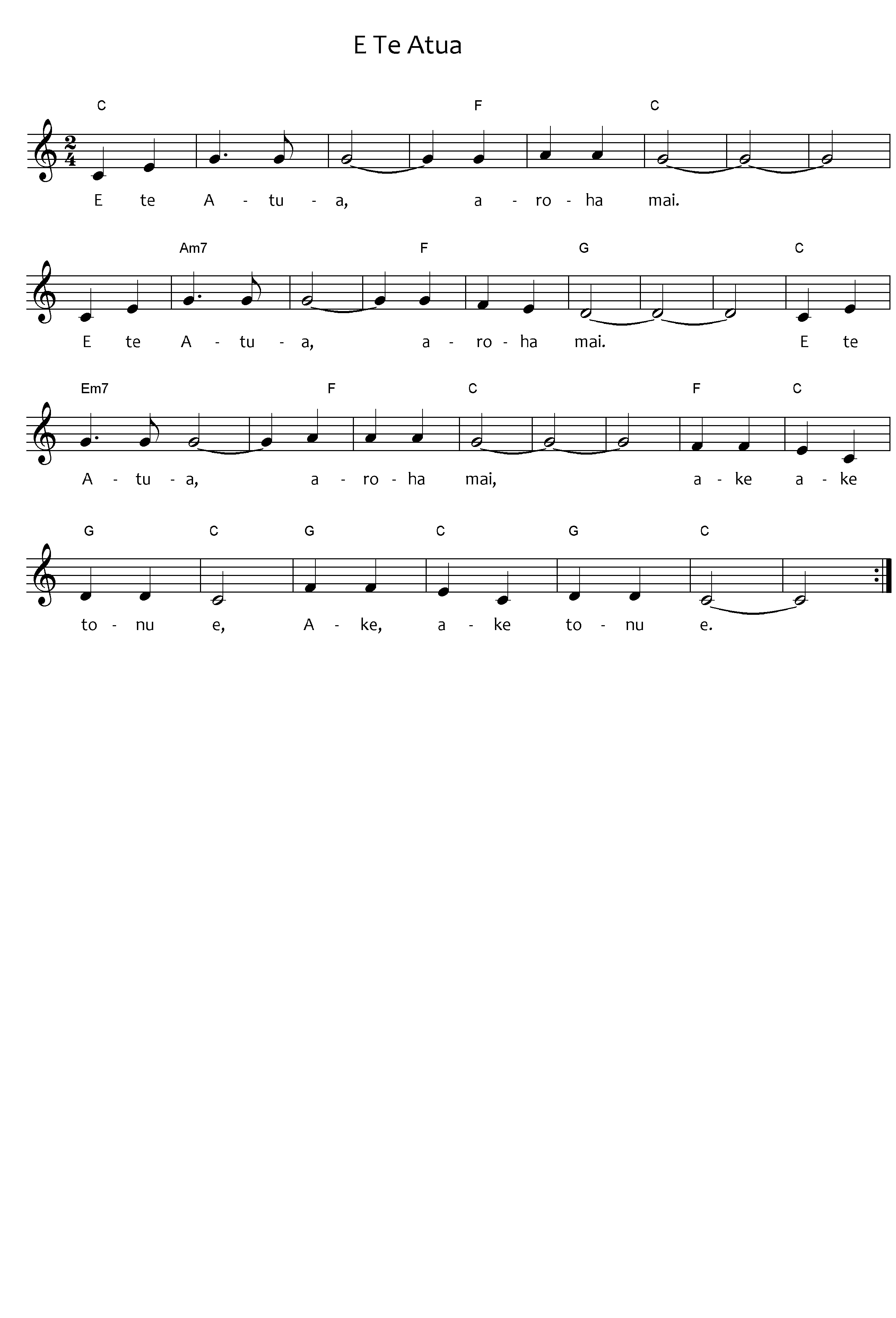 E te Atua aroha mai				O God love usE te Atua aroha mai				O God love usE te Atua aroha mai 				O God love usAke ake tonu e, ake ake tonu e		Forever and everE te Atua manaaki mai				O God bless usE te Atua manaaki mai				O God bless usE te Atua manaaki mai				O God bless usAke ake tonu e, ake ake tonu e		Forever and everE Te Atua āwhina mai				O God help usE te Atua āwhina mai				O God help usE te Atua āwhina mai				O God help usAke ake tonu e, ake ake tonu e		Forever and ever